Charte de vie de l’accueil périscolaire et de loisirs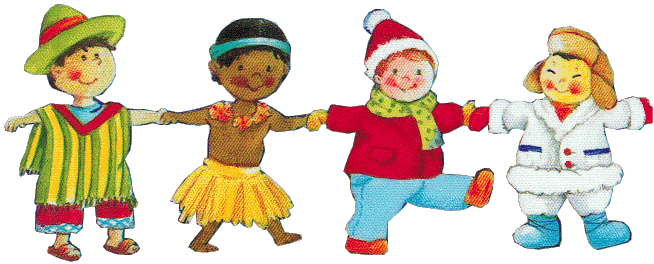 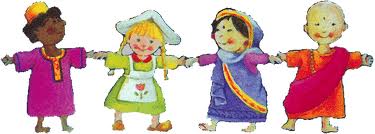 L’accueil périscolaire et de loisirs « FARANDOLE » est un lieu de vie en collectivité. C’est pour toi l’occasion : D’apprendre à vivre ensembleDe découvrir de nouveaux jeux et activitésC’est pour toi aussi l’occasion, en dehors de l’école : De te détendre et jouerTe faire de nouveaux amisPour que cela se passe le mieux possible, il y a quelques règles de bases qui doivent être respectées par tous.LES ADULTES DU CENTRE VEILLERONT :A offrir un lieu sécurisant et de bien-être à chaque enfantA offrir un lieu favorable aux relations et aux échangesA favoriser la découverteA la dimension éducative des repas. L’ENFANT VEILLERA RESPECTER LES REGLES SUIVANTES :J’ai le droit de jouerJ’ai le droit de me reposer ou de lireJ’ai le droit de participer aux animationsMAIS :Je dois ranger chaque jeu que je sorsJe dois marcher dans le centreJe dois parler calmement et correctementJ’ai le droit de jouer dehorsJ’ai le droit de sortir quelques jouets ou ballons dehorsMAIS Je dois demander l’autorisation à un adulte avant de sortirJe dois rentrer les jouets ou ballons quand j’ai fini de jouerJe dois rester dans l’enceinte du centre et ne pas monter sur les barrièresJ’ai le droit de prendre le petit déjeuner, repas ou goûter servi au centreJ’ai le droit de manger à mon rythmeMAIS Je dois goûter à tous ce qui m’est proposé afin de découvrir de nouvelles saveursJe dois aider au rangement à la fin des temps de repas Je dois me laver les dents après le petit déjeunerJe dois me laver les mains avec du savon avant les repasJ’ai le droit de me faire respecter par les adultes et les autres enfantsJ’ai le droit de m’amuserMAIS Je dois respecter les adultes et les enfantsJe dois respecter les locaux, le matériel et les jeux mis à ma dispositionLES PARENTS VEILLERONTA inscrire leur enfant 48h à l’avancePrévenir en cas d’absenceTransmettre les informations nécessaires à l’accueil de leur enfantFavoriser le dialogue entre eux, leur enfant et l’équipe d’animationEN CAS DE NON RESPECT DE CETTE CHARTE DE VIE, DES AVERTISSEMENTS ET SANCTIONS SERONT APPLIQUEES PAR L’EQUIPE D’ANIMATION. LES PARENTS ET LE BUREAU ASSOCIATIF EN SERONT AVERTIS. JE M’ENGAGE A RESPECTER LA CHARTE DE VIE DE L’ACCUEIL PERISCOLAIRE ET DE LOISIRS « FARANDOLE ».SIGNATURES :PARENTS OU TUTEURS :							L’ENFANT :DIRECTRICE DE L’ACCUEIL : 							BUREAU ASSOCIATIF :